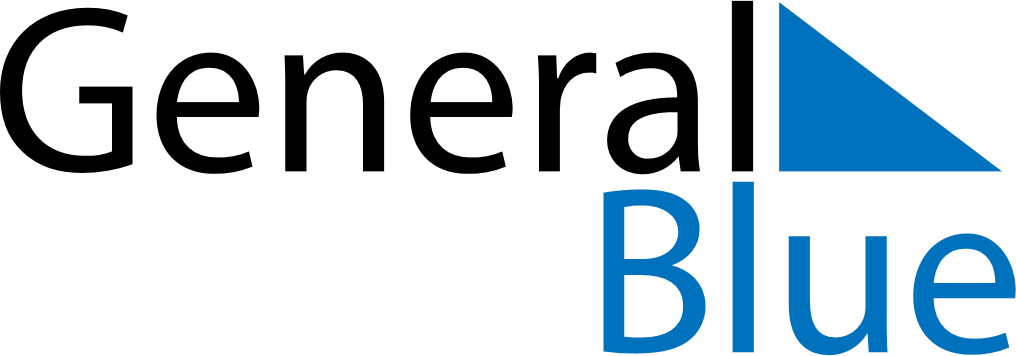 November 2029November 2029November 2029November 2029BangladeshBangladeshBangladeshMondayTuesdayWednesdayThursdayFridaySaturdaySaturdaySunday123345678910101112131415161717181920212223242425Armed Forces Day2627282930